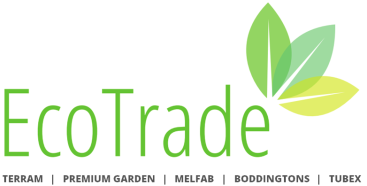 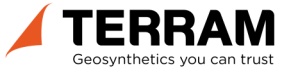 LEISTUNGSBESCHREIBUNGTERRAM BodPave™ 85 Wabengitter EcoTrade Leipzig GmbH   |   Am Kellerberg 5   |   04349 Leipzig  -  GERMANYTel: +49 (0) 34298 485 90   |   Fax:  +49 (0) 34298 485 960   |   Email: info@ecotrade-leipzig.de   |   Web:  www.ecotrade-leipzig.dePos.Menge LeistungsbeschreibungEinzelpreis €/m²Gesamtpreis €00.01Hochbelastbares und offenes Wabengittersystem mit einem Lochflächenanteil von 92% für eine hohe Dränleistung als Flächenbefestigung Typ TERRAM BodPave™ 85 Wabengitter oder gleichwertig liefern und auf den vorbereiten Untergrund fachgerecht verlegen.  Eigenschaften des Bodengitters:offene Rundzellen mit einer Wandstärke von 4.4mm, HDPE, UV stabil und ohne Umweltauswirkungen auf den Boden und das Grundwasser, mit einer Belastbarkeit im verbauten Zustand bis zu 400 t/m², Lochflächenanteil an der Oberfläche von 92% (Unterseite 75%), hohe Beständigkeit gegenüber Scherkräften, Verbindung der Platten mit selbstverriegelten Klick System, Plattengröße 500 x 500mm und einer Plattenstärke von 50mm mit 35mm langen Befestigungsspikes, Gewicht 6,24kg/m²Hersteller:	EcoTrade Leipzig GmbH	Am Kellerberg 5	04349 Leipzig	Tel.: +49 (0) 34298 485 90	Fax: +49 (0) 34298 485 960	info@ecotrade-leipzig.de	www.ecotrade-leipzig.deMenge: ………………….. Einheit:  m²